      Тиждень біології та географіїз 27.02.2017 р. по 03.03.2017 р.Практичні занняття на тему: «Надання домедичної допомоги в секторі допомоги» в 11 класі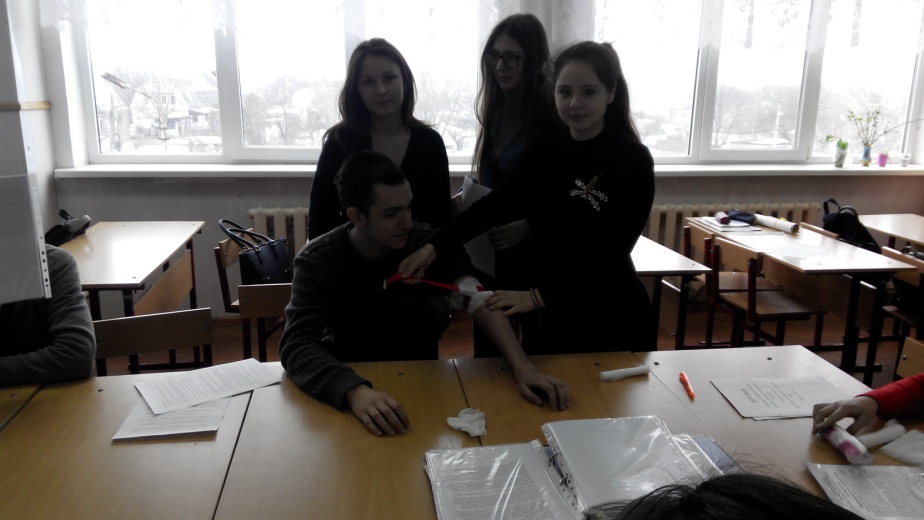 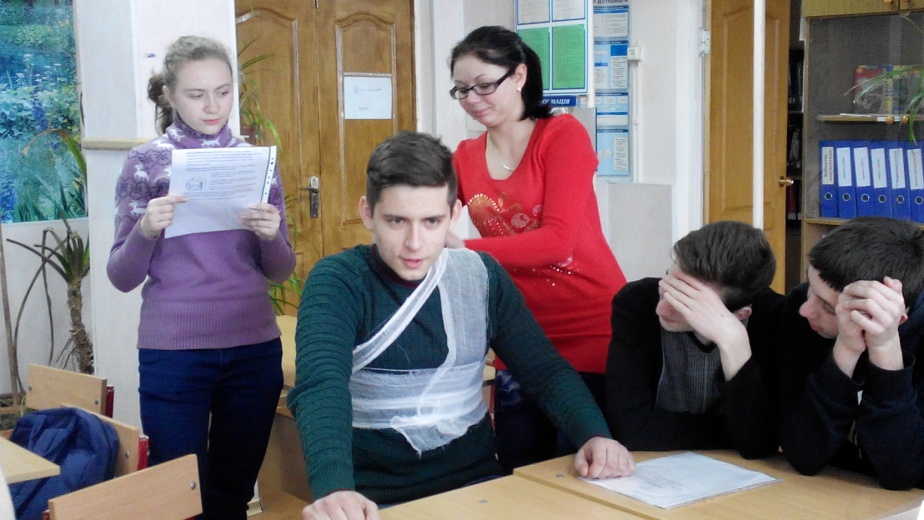 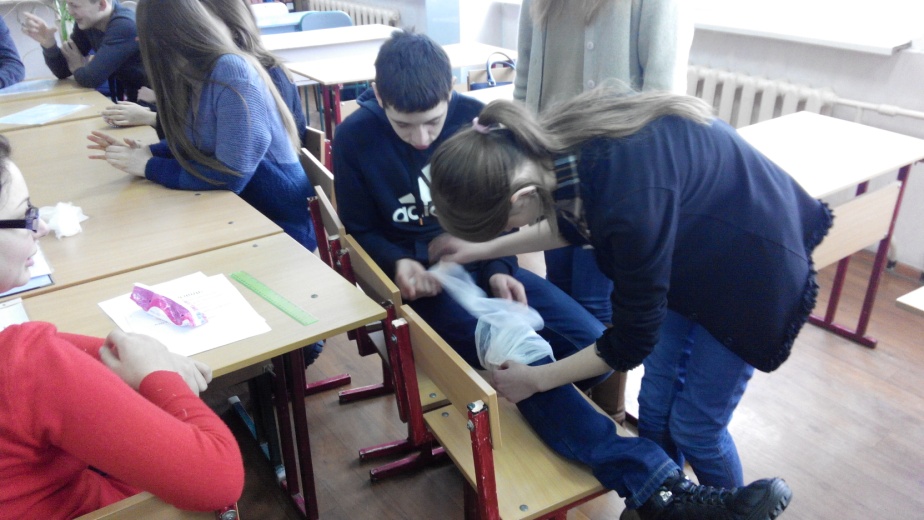 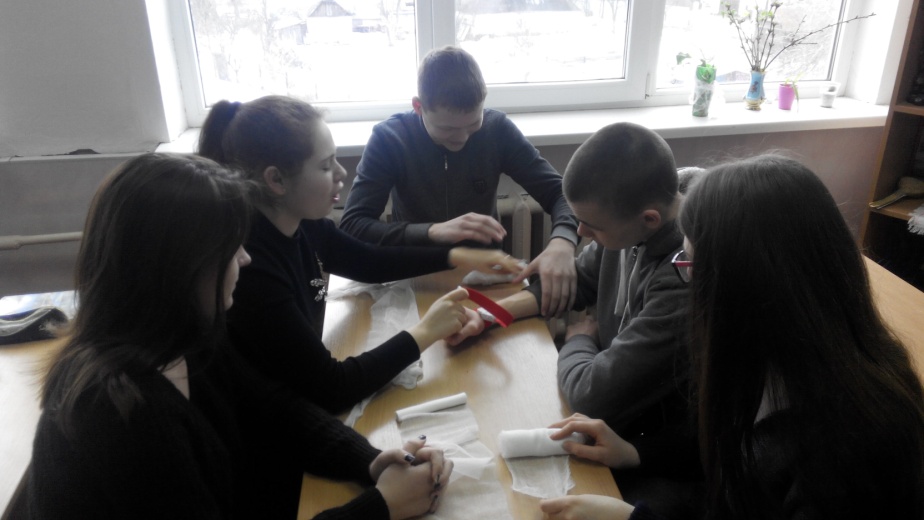 Узагальнюючий урок по темі «Рослини» у 6-х класах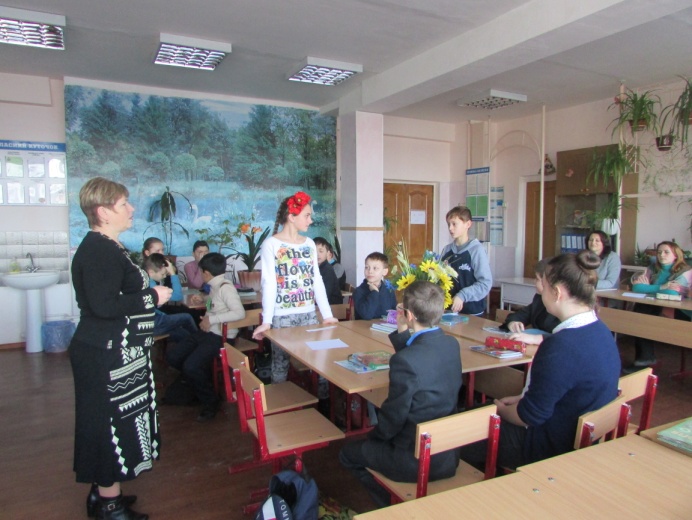 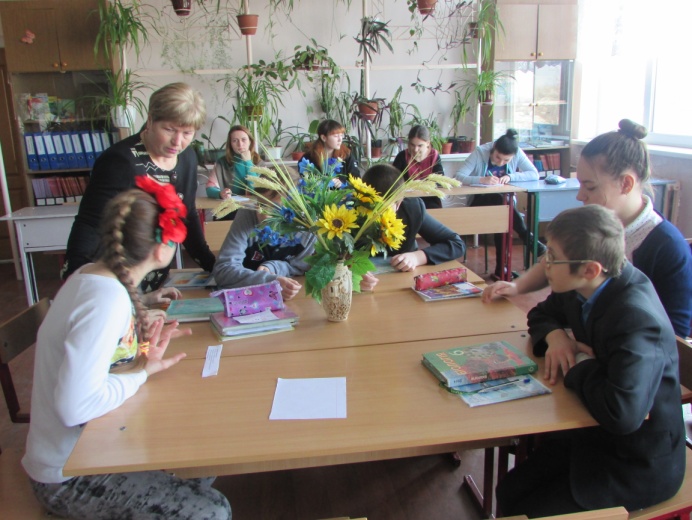 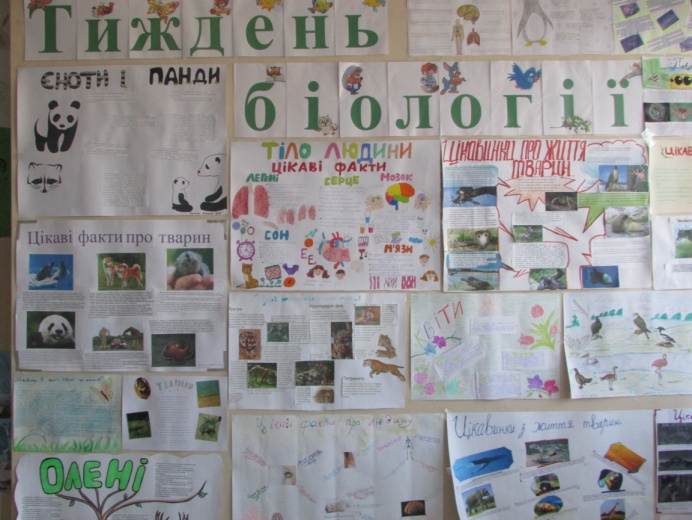 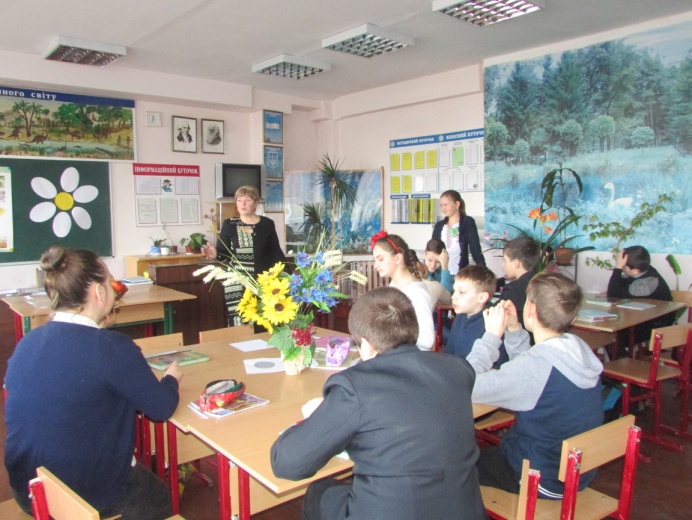 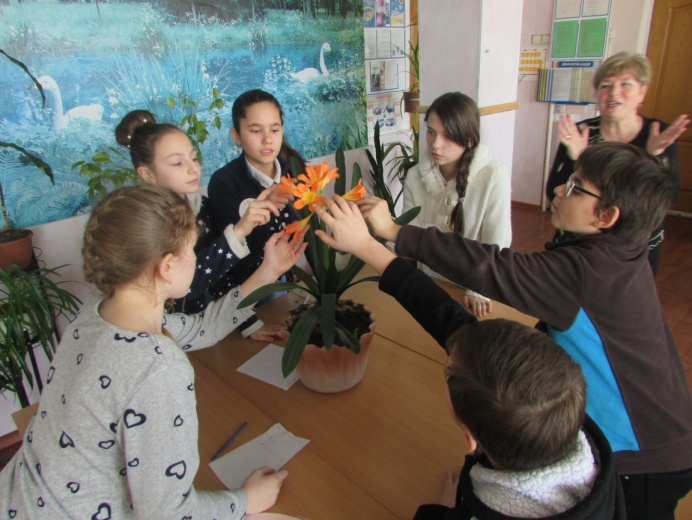 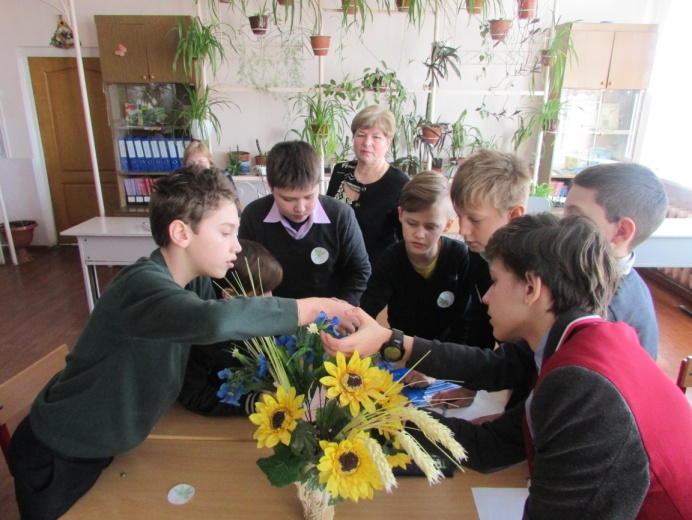 Біологічна вікторина «Юні орнітологи» в 7-Б класі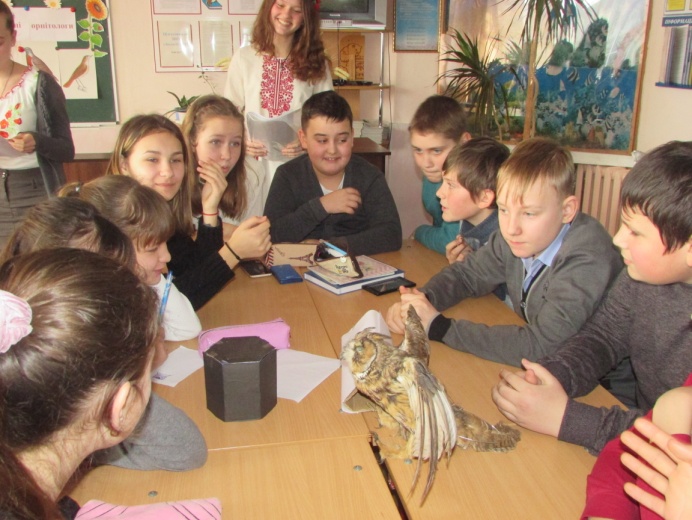 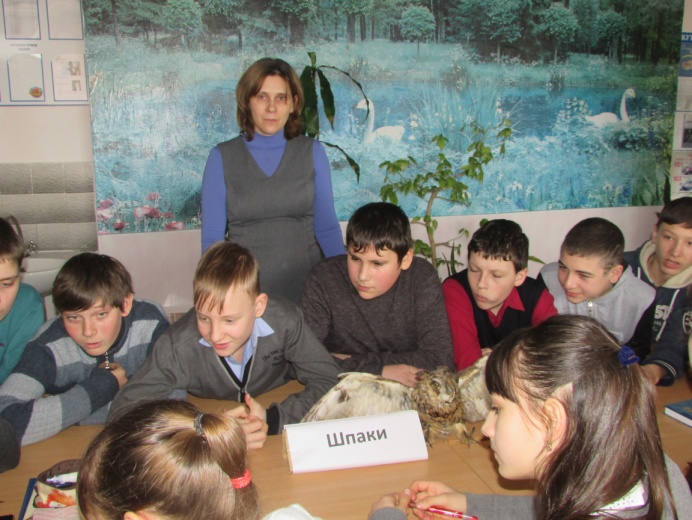 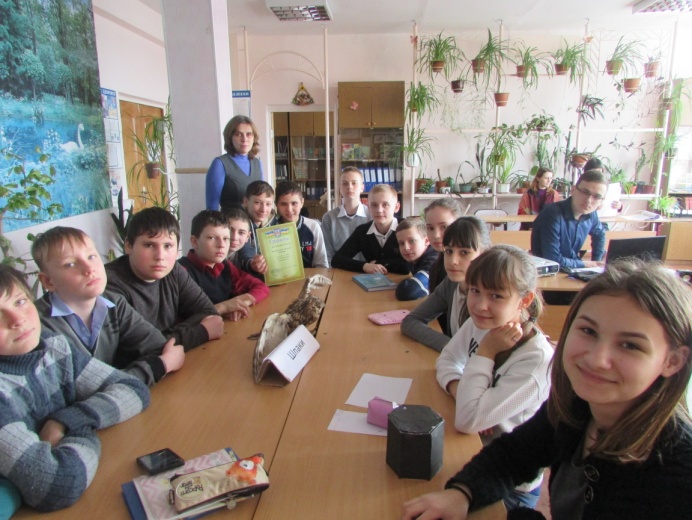 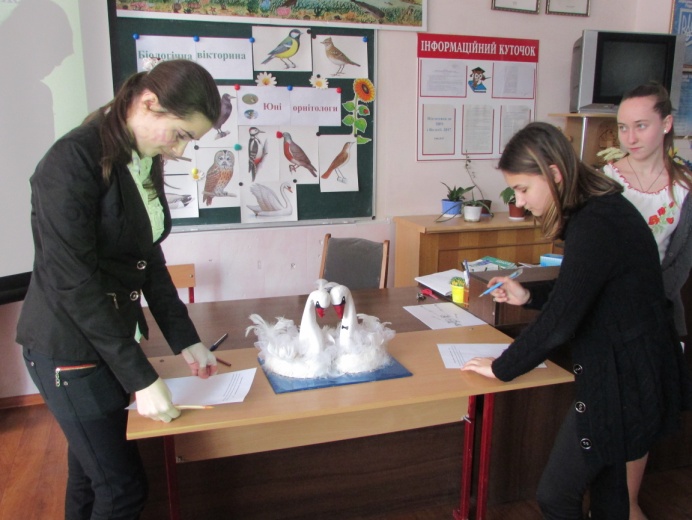 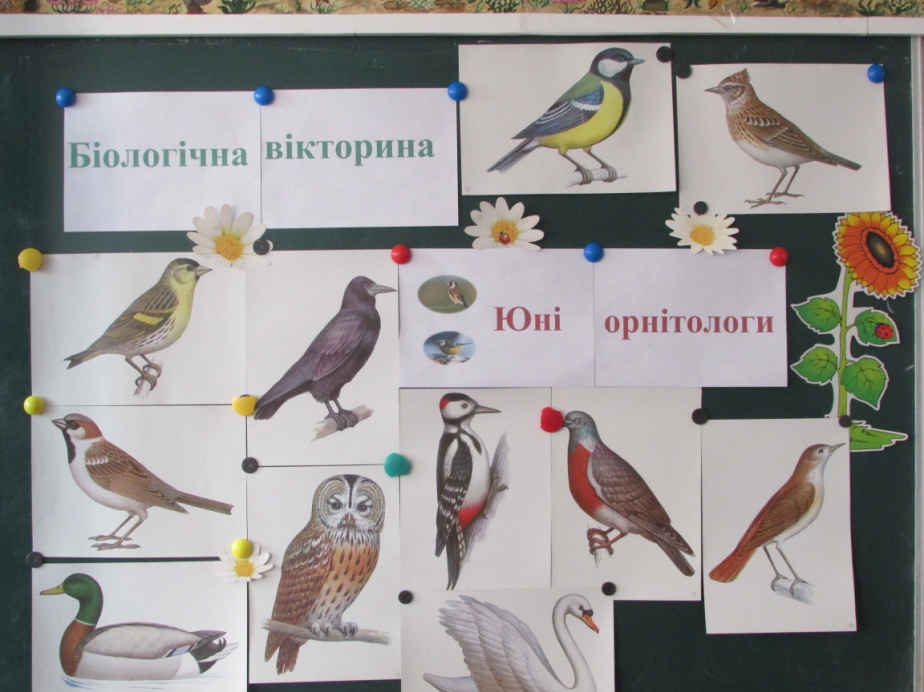 Брейн ринг «Кращі знавці анатомії» в 8-Б класі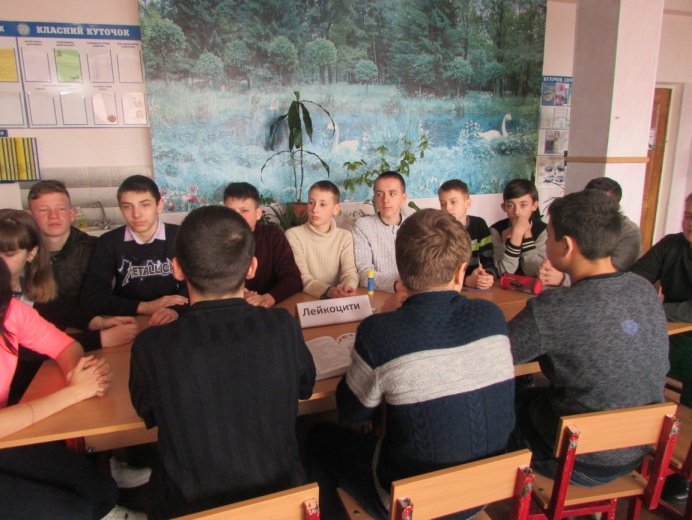 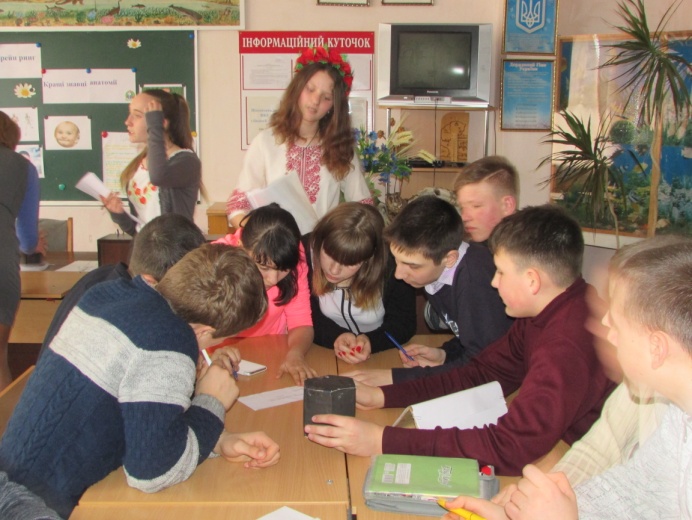 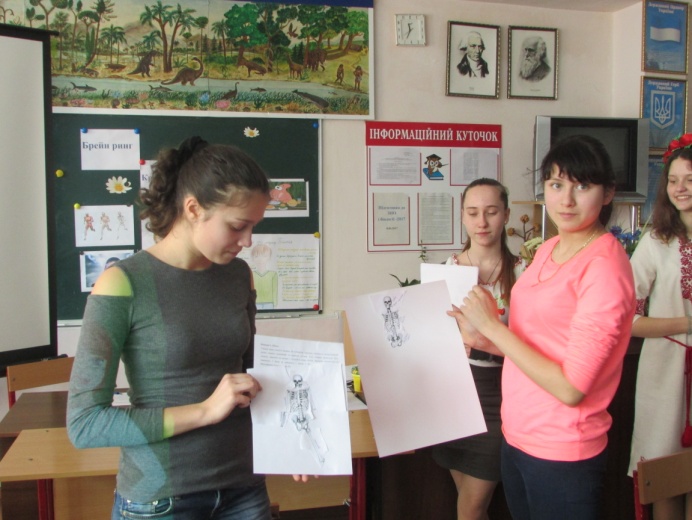 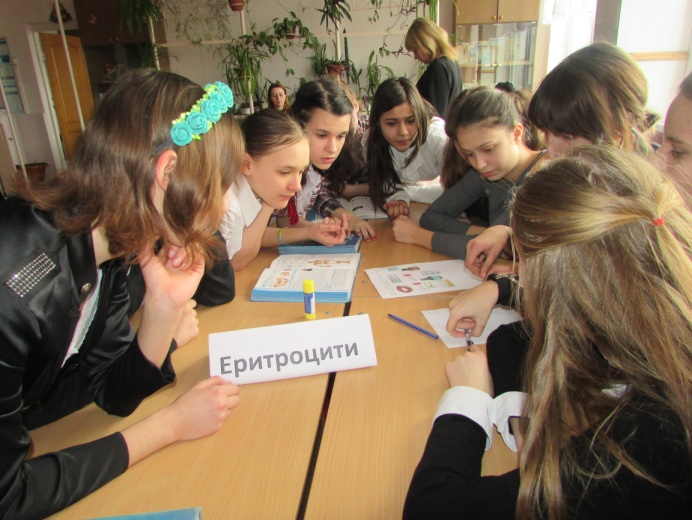 Виставка творчих робіт «Унікальні природні дива» (стіннівок і листівок)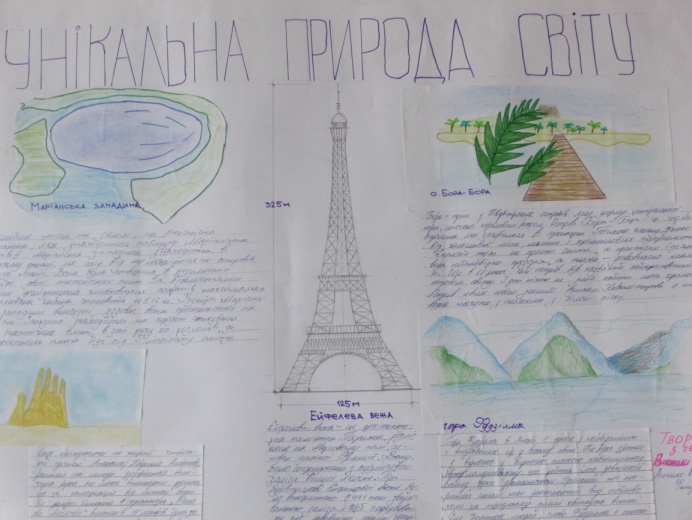 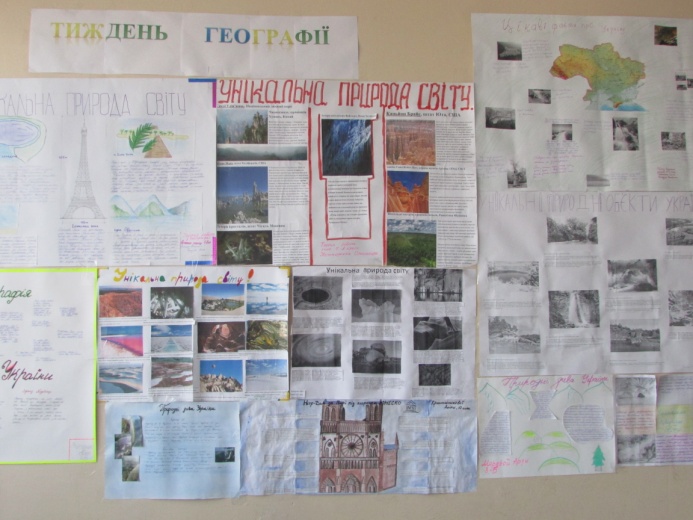 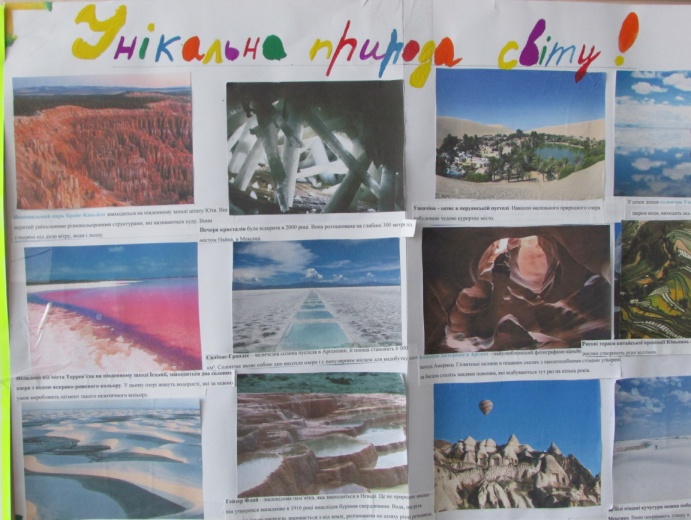 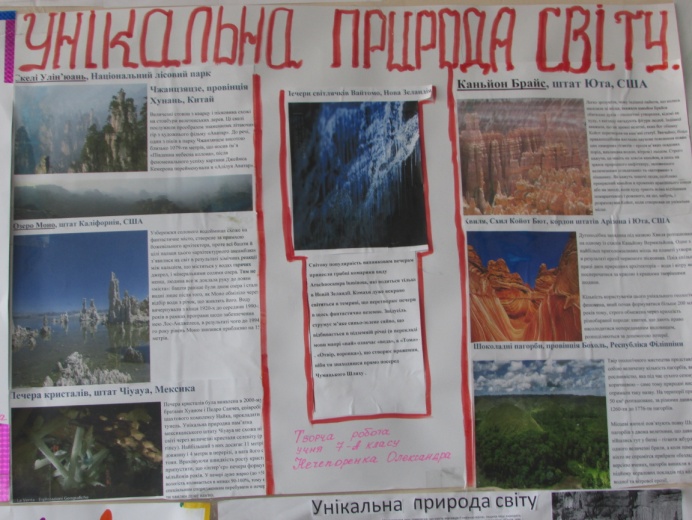 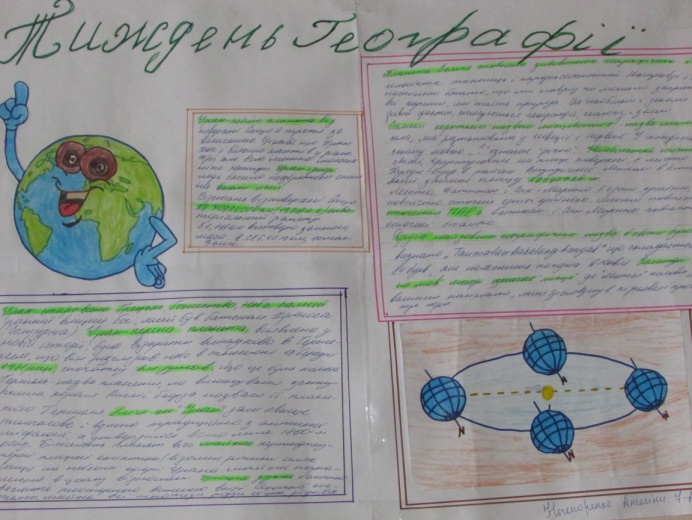 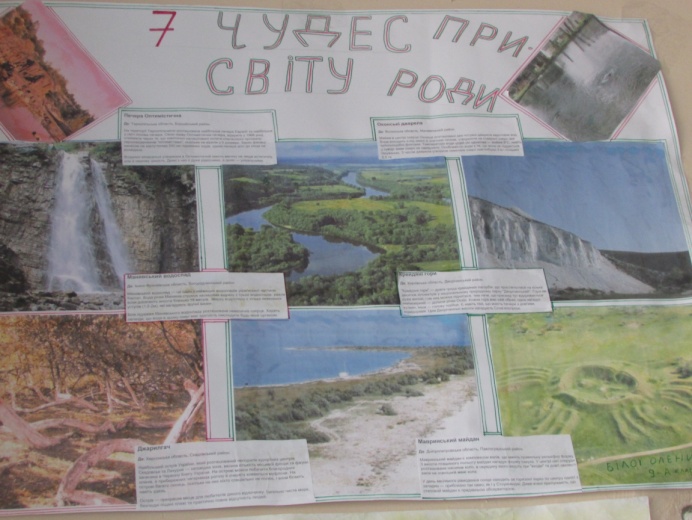 Географічні кросворди і вікторини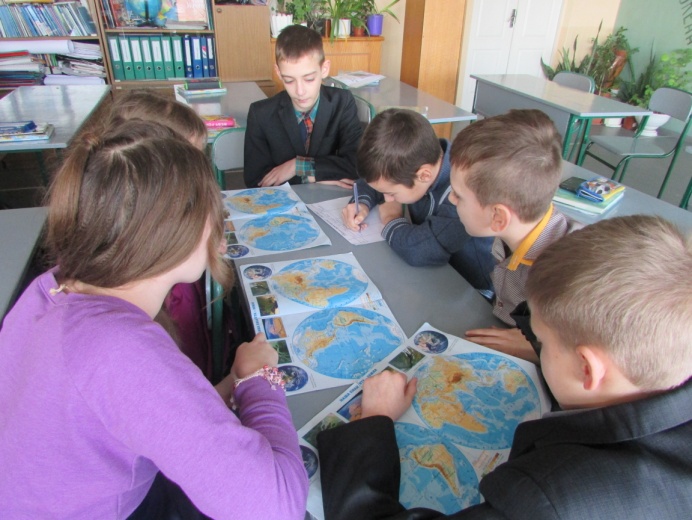 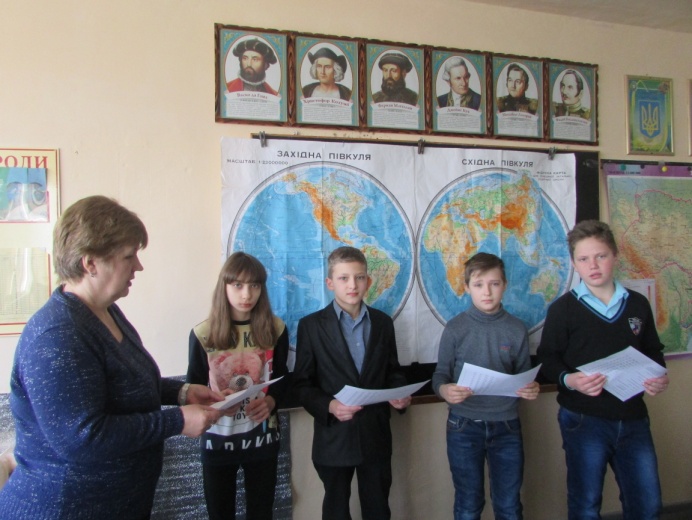 Розважальна гра «У світі цікавої георафії»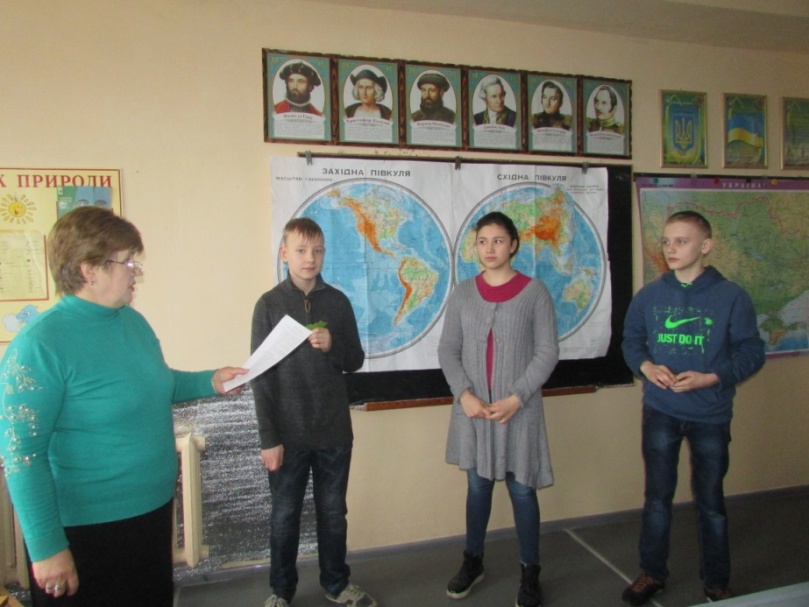 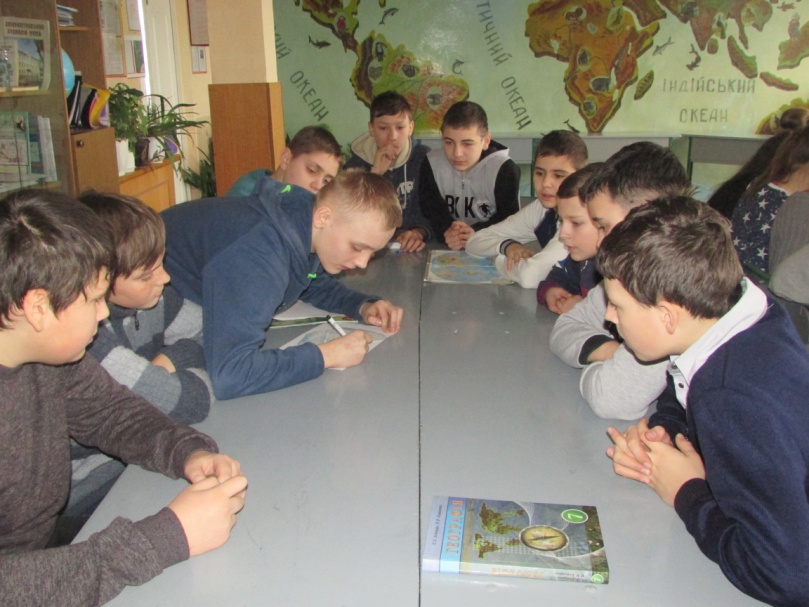 №Назва заходуДата проведенняУрок  проведення1. Практичні занняття на тему «Надання домедичної допомоги в секторі допомоги» в 11 класі  27.03.2017Протягом дня2.Виставка творчих робіт «Унікальні природні дива» (стіннівок і листівок)27.02.17 – 03.03.2017Протягом дня3.Географічні кросворди і вікторини27.02.2017-28.02.2017Протягом дня4.Узагальнюючий урок по темі «Рослини» у 6-х класах28.03.2017Протягом дня5.Біологічна вікторина «Юні орнітологи» в 7-Б класі02.03.2017Протягом дня6.Брейн ринг «Кращі знавці анатомії» в 8-Б класі03.03.2017Протягом дня7.Розважальна гра «У світі цікавої георафії»03.03.2017Протягом дня